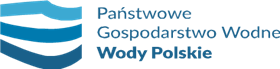 WR.ROZ.2710.34.2023  		          Załącznik nr  3 do SWZ………………………………………………………..nazwa i adres Wykonawcy/Wykonawcy wspólnieOŚWIADCZENIEskładane na podstawie art. 108 ust. 1 pkt. 5 ustawy z dnia 11 września 2019r. – Prawo zamówień publicznych (Dz. U. z 2022 r. poz. 1710 z późn. zm.)W związku z ubieganiem się o udzielenie zamówienia na wykonanie zadania pn.: Konserwacja wałów przeciwpowodziowych na terenie zarządu Zlewni we Wrocławiuczęść……………….oświadczam, że:* nie należę do tej samej grupy kapitałowej co Wykonawcy, którzy złożyli odrębne oferty w niniejszym postępowaniu* należę do tej samej grupy kapitałowej co następujący Wykonawcy, którzy złożyli odrębne oferty w niniejszym postępowaniu:……………………………………………………………………………………………………………………………………………………………….* w załączeniu przekazuję dokumenty lub informacje potwierdzające przygotowanie oferty niezależnie od innego wykonawcy należącego do tej samej grupy kapitałowejMiejsce i data sporządzenia:(dokument musi zostać podpisany przez umocowanego przedstawiciela wykonawcy zgodnie z art. 63 ust. 1 ustawy PZP)* niepotrzebne skreślić lub usunąć